МИНИСТЕРСТВООБРАЗОВАНИЯ И НАУКИАЛТАЙСКОГО  КРАЯ  КРАЕВОЕ ГОСУДАРСТВЕННОЕ БЮДЖЕТНОЕ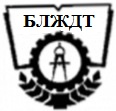 ПРОФЕССИОНАЛЬНОЕ ОБРАЗОВАТЕЛЬНОЕ УЧРЕЖДЕНИЕ«Барнаульский лицей железнодорожного транспорта»Отчет об исполнении  государственного заданияпо состоянию на 01 января 2017 года№Наименование показателяЕдин.измер.Значение, утвержденное в ГЗ за 2016г.Факт.значение за  2016г.Характеристика причин отклонения от запланированного значенияИсточникиинформации офактическомзначениипоказателяОбъем  оказания государственной услугиОбъем  оказания государственной услугиОбъем  оказания государственной услугиОбъем  оказания государственной услугиОбъем  оказания государственной услугиОбъем  оказания государственной услуги1Количество потребителей обучающихся по программам подготовки кв.рабочих и служащих на базе основного общего образованиячел417428Выполнение 102%, план по отчислению на 2016 год не подтвердилсяВнутренний учет лицея.Качество государственной услугиКачество государственной услугиКачество государственной услугиКачество государственной услугиКачество государственной услугиКачество государственной услуги1.1Удельный вес выпускников КГБПОУ, получивших диплом, в общем числе зачисленных на первый курс в учреждении%8484Выполнение 100%.Внутренний учет, СПО-11.2Удельный вес численности выпускников по профессии, соответствующей профилю среднего профессионального образования, трудоустроившихся в течении года после окончания обучения%3436Выполнение 105%Внутренний учет лицея1.3Удельный вес численности выпускников, продолживших обучение в образовательных учреждениях профессионального образования по программе подготовки специалистов среднего звена соответствующей профилю полученной профессии%22Выполнение 100%.Внутренний учет лицея, мониторинг трудоустройства1.4Удельный вес выпускников закончивших обучение с оценками «Хорошо» и «Отлично» в общей численности выпускников%1919Выполнение 100%Внутренний учет лицея Объем  оказания государственной услугиОбъем  оказания государственной услугиОбъем  оказания государственной услугиОбъем  оказания государственной услугиОбъем  оказания государственной услугиОбъем  оказания государственной услуги2Количество потребителей обучающихся по программам подготовки кв.рабочих и служащих на базе среднего общего образованиячел6266Выполнение 106%Внутренний учет лицея.Качество государственной услугиКачество государственной услугиКачество государственной услугиКачество государственной услугиКачество государственной услугиКачество государственной услуги2.1Удельный вес выпускников КГБПОУ, получивших диплом, в общем числе зачисленных на первый курс в учреждении%7070Выполнение 100%.Внутренний учет, СПО-1.2.2Удельный вес численности выпускников по профессии, соответствующей профилю среднего профессионального образования, трудоустроившихся в течении года после окончания обучения%7080Выполнение 114%Внутренний учет лицея 2.3Удельный вес численности выпускников, продолживших обучение в образовательных учреждениях профессионального образования по программе подготовки специалистов среднего звена соответствующей профилю полученной профессии%58Выполнение 160%Внутренний учет лицея, мониторинг трудоустройства2.4Удельный вес выпускников закончивших обучение с оценками «Хорошо» и «Отлично» в общей численности выпускников%2034Выполнение 170%Внутренний учет лицея